ALLERDERMCitlivá kůžeŠamponPes a kočka (piktogram) 250 mlJemný přírodní šampon z ovesných vloček bez mýdla pro běžnou hygienu psů a koček všech věkových kategorií s citlivou pokožkou. Udržuje mikrobiální rovnováhu. Obsahuje S-I-S technologii. Optimalizovaný dávkovací systém pro snadnou aplikaci.NÁVOD K POUŽITÍ: Navlhčete srst, naneste šampon, vmasírujte a opláchněte. Aplikaci opakujte, nechte působit 5-10 minut a opláchněte. Používejte 2-3krát týdně po dobu 3 týdnů nebo podle doporučení veterinárního lékaře.Veterinární přípravek. Pouze pro zvířata.Číslo schválení: 045-00/CINGREDIENTS: Aqua, Sodium laureth sulfate, Coco betaine, Colloidal oatmeal, S-I-S Glycotechnology (Rhamnose, Galactose, Mannose, Lauryl glucoside), S-I-S Defensin technology (Peumus boldus leaf extract, Spiraea ulmaria extract).Protřepat (piktogram)Made in FranceDržitel rozhodnutí o schválení: Virbac, 1ére avenue 2065M LID, 06516, Carros, FrancieDistributor: Virbac Czech Republic s.r.o., Žitavského 496, 156 00 Praha 5, ČR, Tel.: +420 296 384 290QR codeScan meČíslo šarže, EXP: viz obalNEBEZPEČÍ. Obsahuje betainy, C12-14-alkyldimethyl (CAS 66455-29-6). Způsobuje vážné poškození očí. PŘI ZASAŽENÍ OČÍ: Několik minut opatrně vyplachujte vodou. Vyjměte kontaktní čočky, jsou-li nasazeny, a pokud je lze vyjmout snadno. Pokračujte ve vyplachování.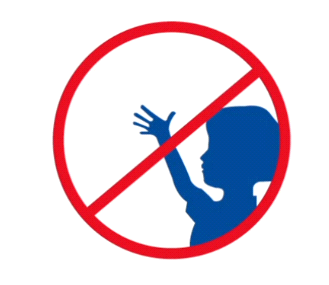 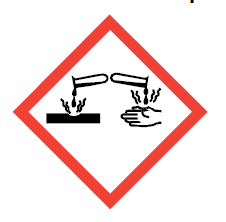 